Структура бюджетаАдминистрации Ножовского сельского поселенияна 01.11.2014 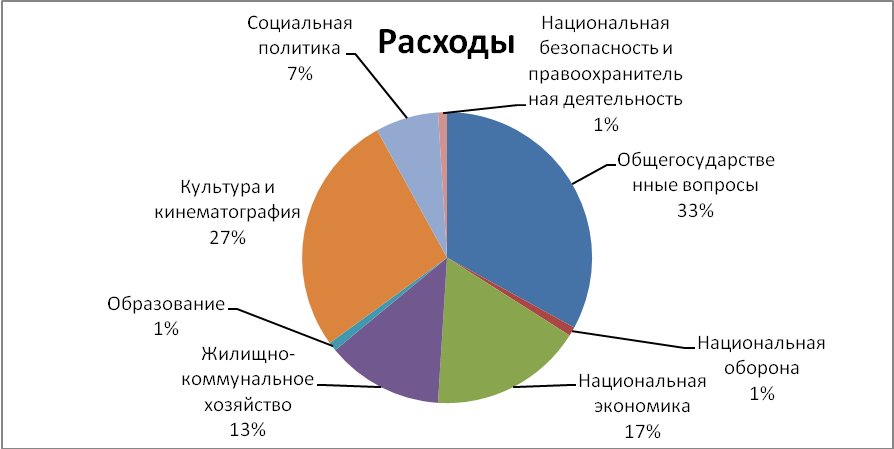 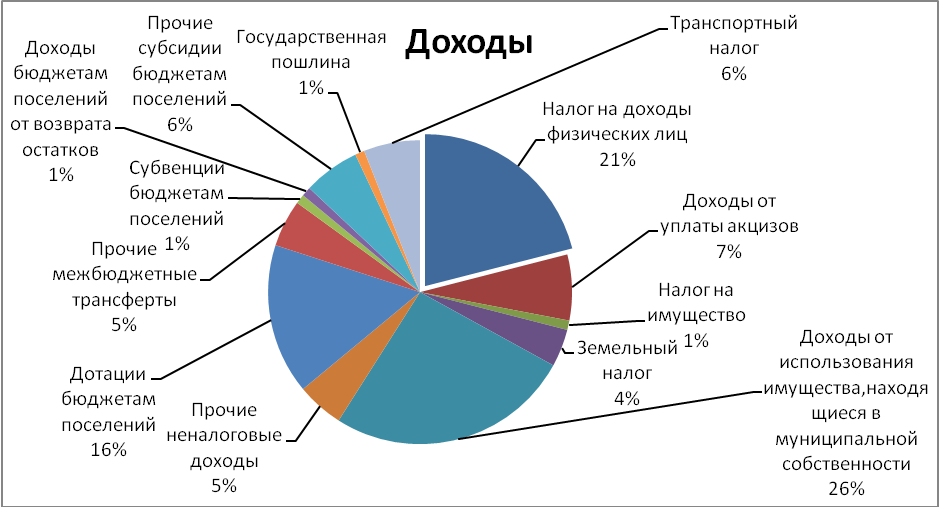 